Język angielski w klasie IW tym tygodniu zajmiemy się tematem Świąt Wielkanocnych Easter (ister) – Święta Wielkanocne Happy Easter- Wesołych Świąt Wielkanocnych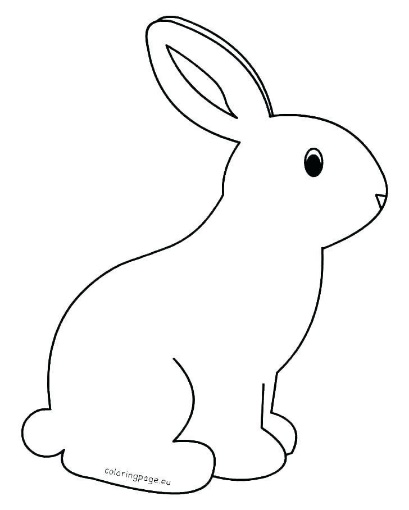                                        Easter rabbit (iste rabit)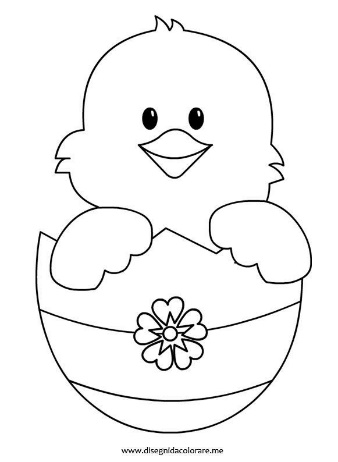                                                                      chick  (czik)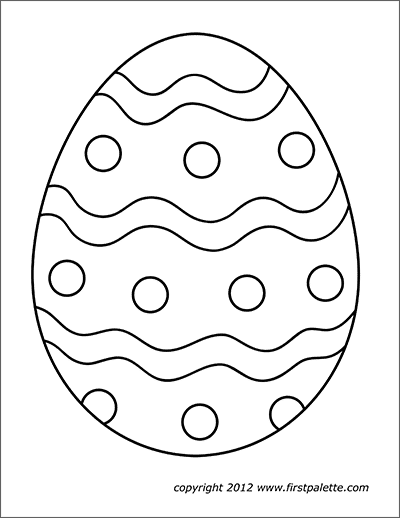                                                                     Easter egg (ister eg)             basket  (basket)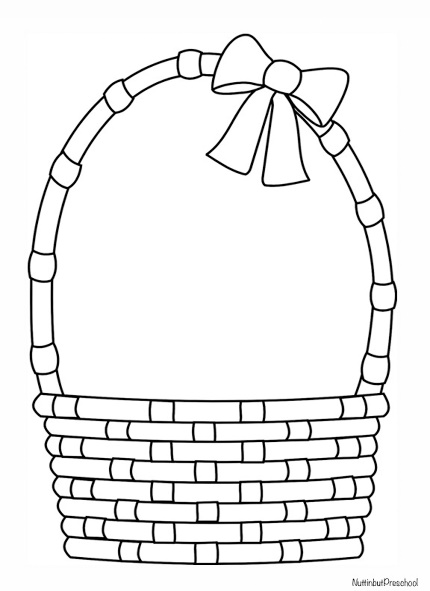 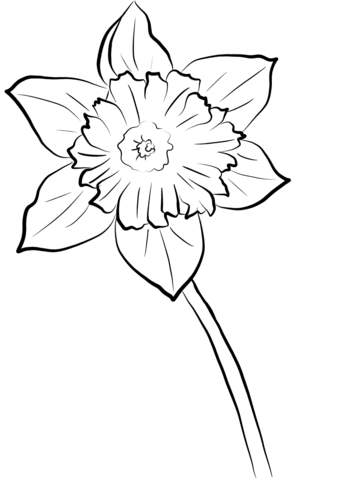                                                              flower  (flałer)    Wycinamy i wklejamy do zeszytu nowe słówka, lub rysujemy samodzielnie symbole wielkanocne. Z pomocą rodziców nazywamy poszczególne symbole w podręczniku str. 78. Śpiewamy piosenkę: The Easter Egg hunt( piosenka o zabawie w szukanie jajek, słowa str.91 w ćwiczeniach). Audio zostanie przesłane rodzicom na grupę na Messenger. Ćwiczenie 4, str.79 (na słuchanie – audio na grupie )W tym ćwiczeniu warto wspomnieć o brytyjskiej tradycji obdarowywania się czekoladowymi jajkami podczas Wielkanocy. Dzieci mówią o tym które jajka należą do nich, ale i chętnie dzielą się nimi z innymi.   Here you are! (hije ju ar) – Proszę bardzo!Sue mówi, które jajka należą do niej.Mówi Jay – chłopiecMówi TigerDzieci odnajdują na obrazku jajka, które należą do dziewczynki, chłopca i Tigera.Mogą połączyć ołówkiem.Następnie robimy ćwiczenia o Wielkanocy w zeszycie ćwiczeń str.74.  